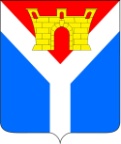 АДМИНИСТРАЦИЯУСТЬ-ЛАБИНСКОГО ГОРОДСКОГО ПОСЕЛЕНИЯУСТЬ-ЛАБИНСКОГО РАЙОНАП О С Т А Н О В Л Е Н И Еот 07.07.2023							                             № 485город Усть-ЛабинскОб ограничении дорожного движения транспортных средств по улице Марии Овсянниковой
 (на перегоне между  улицей Октябрьской и улицей Ленина)в городе Усть-ЛабинскеВ целях обеспечения безопасности дорожного движения в период проведения работ  по капитальному ремонту дорожного полотна по улице Марии Овсянниковой (на перегоне между  улицей Октябрьской и улицей Ленина) в городе Усть-Лабинске в рамках муниципального контракта №08185000008220053850001 от 19 сентября 2022 года, в соответствии с Федеральным законом от 10 декабря 1995 г.  № 196 - ФЗ «О безопасности дорожного движения», статьей 14 Федерального закона от 6 октября 2003 г. 
№ 131-ФЗ «Об общих принципах организации местного самоуправления в Российской Федерации», п о с т а н о в л я ю:1. Ограничить дорожное движение транспортных средств по улице Марии Овсянниковой (на перегоне между  улицей Октябрьской и улицей Ленина) в городе Усть-Лабинске в период с 10 июля 2023 года по 1 октября  2023 года.2. Рекомендовать отделу Министерства внутренних дел России по 
Усть-Лабинскому району (Пачков Г.А.) обеспечить контроль за соблюдением Правил дорожного движения в рамках реализации мероприятий по улице Марии Овсянниковой (на перегоне между  улицей Октябрьской и улицей Ленина) в городе Усть-Лабинске.3. Отделу по общим и организационным вопросам администрации 
Усть-Лабинского городского поселения Усть-Лабинского района 
(Владимирова М.А.) обнародовать настоящее постановление на официальном сайте администрации Усть-Лабинского городского поселения Усть-Лабинского района в информационно-телекоммуникационной сети «Интернет».4. Контроль за выполнением настоящего постановления возложить на заместителя главы Усть-Лабинского городского поселения Усть-Лабинского района Абрамова А.М.5. Постановление вступает в силу после его официального обнародования.Исполняющий обязанностиглава Усть-Лабинского городского поселенияУсть-Лабинского района                                                          	          Д.Н. Смирнов